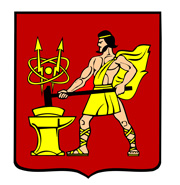 АДМИНИСТРАЦИЯ  ГОРОДСКОГО ОКРУГА ЭЛЕКТРОСТАЛЬМОСКОВСКОЙ   ОБЛАСТИПОСТАНОВЛЕНИЕ25.01.2024 № 56/1О признании утратившими силу муниципальных нормативных правовых актовВ соответствии с федеральными законами от 06.10.2003 № 131-ФЗ «Об общих принципах организации местного самоуправления в Российской Федерации», от 27.07.2010 № 210-ФЗ «Об организации предоставления государственных и муниципальных услуг», Законом Московской области № 137/2023-ОЗ «О прекращении осуществления органами местного самоуправления городских округов Московской области отдельных государственных полномочий Московской области по хранению, комплектованию, учету и использованию архивных документов, отнесенных к собственности Московской области, и внесении изменений в законы Московской области «Об архивном деле в Московской области» и «О собственности Московской области»», решением Совета депутатов городского округа Электросталь Московской области от 25.10.2023 № 297/45 «О передаче архивных фондов (документов) из собственности городского округа Электросталь в собственность Московской области» Администрация городского округа Электросталь Московской области ПОСТАНОВЛЯЕТ:1. Признать утратившими силу:1.1. постановление Администрации городского округа Электросталь Московской области от 15.07.2021 № 555/7 «Об утверждении административного регламента предоставления муниципальной услуги «Выдача архивных справок, архивных выписок, архивных копий и информационных писем на основании архивных документов, созданных с 1 января 1994 года»»;1.2. постановление Администрации городского округа Электросталь Московской области от 13.10.2021 № 769/10 «О внесении изменений в административный регламент предоставления муниципальной услуги «Выдача архивных справок, архивных выписок, архивных копий и информационных писем на основании архивных документов, созданных с 1 января 1994 года», утвержденный постановлением Администрации городского округа Электросталь Московской области от 15.07.2021 № 555/7»;1.3. постановление Администрации городского округа Электросталь Московской области от 28.03.2022 № 286/3 «О внесении изменений в административный регламент предоставления муниципальной услуги «Выдача архивных справок, архивных выписок, архивных копий и информационных писем на основании архивных документов, созданных с 1 января 1994 года»»;1.4. постановление Администрации городского округа Электросталь Московской области от 27.03.2023 № 352/3 «О внесении изменений в административный регламент предоставления муниципальной услуги «Выдача архивных справок, архивных выписок, архивных копий и информационных писем на основании архивных документов, созданных с 1 января 1994 года»».2. Опубликовать настоящее постановление на официальном сайте городского округа Электросталь Московской области в информационно-телекоммуникационной сети «Интернет» по адресу: www.electrostal.ru.3. Настоящее постановление вступает в силу после его официального опубликования.4. Контроль за исполнением настоящего постановления возложить на заместителя Главы городского округа Электросталь - начальника управления по кадровой политике и общим вопросам Вишневу Э.В.Глава городского округа                                                                                           И.Ю. Волкова